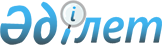 О внесении изменений в решение LIV сессии Карагандинского городского маслихата от 23 декабря 2015 года № 532 "О бюджете города Караганды на 2016 – 2018 годы"
					
			С истёкшим сроком
			
			
		
					Решение VIII сессии VI созыва Карагандинского городского маслихата от 30 ноября 2016 года № 90. Зарегистрировано Департаментом юстиции Карагандинской области 5 декабря 2016 года № 4035. Прекращено действие в связи с истечением срока      В соответствии с Бюджетным кодексом Республики Казахстан от 4 декабря 2008 года, Законом Республики Казахстан от 23 января 2001 года "О местном государственном управлении и самоуправлении в Республике Казахстан" Карагандинский городской маслихат РЕШИЛ:

      1. Внести в решение LIV сессии Карагандинского городского маслихата от 23 декабря 2015 года № 532 "О бюджете города Караганды на 2016 – 2018 годы" (зарегистрировано в Реестре государственной регистрации нормативных правовых актов за № 3583, опубликовано в газете "Взгляд на события" от 31 декабря 2015 года № 165 (1562), в информационно-правовой системе "Әділет" от 13 января 2016 года) следующие изменения:

      1) пункт 1 изложить в следующей редакции:

      "1. Утвердить бюджет города на 2016 – 2018 годы согласно приложениям 1, 2 и 3 соответственно, в том числе на 2016 год в следующих объемах:

      1) доходы – 40 858 295 тысяч тенге, в том числе по:

      налоговым поступлениям – 27 181 498 тысяч тенге;

      неналоговым поступлениям –287 699 тысяч тенге;

      поступлениям от продажи основного капитала – 421 120 тысяч тенге;

      поступлениям трансфертов – 12 967 978 тысяч тенге;

      2) затраты – 43 569 156 тысяч тенге;

      3) чистое бюджетное кредитование – 2 681 310 тысяч тенге, в том числе:

      бюджетные кредиты – 2 681 310 тысяч тенге;

      погашение бюджетных кредитов – 0 тысяч тенге;

      4) сальдо по операциям с финансовыми активами – 0 тысяч тенге, в том числе:

      приобретение финансовых активов – 0 тысяч тенге;

      поступление от продажи финансовых активов государства – 0 тысяч тенге;

      5) дефицит (профицит) бюджета – минус 5 392 171 тысяча тенге;

      6) финансирование дефицита (использование профицита) бюджета – 5 392 171 тысяча тенге:

      поступление займов – 4 053 893 тысячи тенге;

      погашение займов – 3 212 тысяч тенге;

      используемые остатки бюджетных средств – 1 341 490 тысяч тенге.";

      2) пункт 4 изложить в следующей редакции:

      "4. Утвердить резерв акимата города Караганды на 2016 год в сумме 69 178 тысяч тенге."; 

      3) приложения 1, 4, 5 к указанному решению изложить в новой редакции согласно приложению 1, 2, 3 к настоящему решению.

      2. Настоящее решение вводится в действие с 1 января 2016 года.

 Бюджет города Караганды на 2016 год Целевые трансферты и бюджетные кредиты из областного бюджета, учтенные 
в составе поступлений и расходов бюджета города на 2016 год Бюджетные программы района имени Казыбек би и Октябрьского района города Караганды на 2016 год
					© 2012. РГП на ПХВ «Институт законодательства и правовой информации Республики Казахстан» Министерства юстиции Республики Казахстан
				
      Председатель сессии,
исполняющая обязанности секретаря
Карагандинского городского маслихата

С. Сыздыкова
Приложение 1
к решению VIII сессии
Карагандинского городского маслихата
от 30 ноября 2016 года № 90Приложение 1
к решению LIV сессии
Карагандинского городского маслихата
от 23 декабря 2015 года № 532категория

категория

категория

категория

Сумма, тысяч тенге

класс

класс

класс

Сумма, тысяч тенге

подкласс

подкласс

Сумма, тысяч тенге

Наименование

Сумма, тысяч тенге

1

2

3

4

5

I.Доходы

40 858 295

1

Налоговые поступления 

27 181 498

01

Подоходный налог

10 954 572

2

Индивидуальный подоходный налог 

10 954 572

03

Социальный налог

7 628 404

1

Социальный налог

7 628 404

04

Налоги на собственность

4 810 582

1

Hалоги на имущество

2 556 997

3

Земельный налог

834 618

4

Hалог на транспортные средства

1 418 967

05

Внутренние налоги на товары, работы и услуги

3 228 343

2

Акцизы

2 090 828

3

Поступления за использование природных и других ресурсов

382 427

4

Сборы за ведение предпринимательской и профессиональной деятельности

709 216

5

Налог на игорный бизнес

45 872

08

Обязательные платежи, взимаемые за совершение юридически значимых действий и (или) выдачу документов уполномоченными на то государственными органами или должностными лицами

559 597

1

Государственная пошлина

559 597

2

Неналоговые поступления

287 699

01

Доходы от государственной собственности 

176 347

1

Поступления части чистого дохода государственных предприятий 

94 578

5

Доходы от аренды имущества, находящегося в государственной собственности

81 368

7

Вознаграждения по кредитам, выданным из государственного бюджета

401

06

Прочие неналоговые поступления

111 352

1

Прочие неналоговые поступления

111 352

3

Поступления от продажи основного капитала

421 120

01

Продажа государственного имущества, закрепленного за государственными учреждениями

74 335

1

Продажа государственного имущества, закрепленного за государственными учреждениями

74 335

03

Продажа земли и нематериальных активов

346 785

1

Продажа земли 

301 238

4

Поступления трансфертов

12 967 978

02

Трансферты из вышестоящих органов государственного управления

12 967 978

Функциональная группа

Функциональная группа

Функциональная группа

Функциональная группа

Функциональная группа

Сумма, тысяч тенге

Функциональная подгруппа

Функциональная подгруппа

Функциональная подгруппа

Функциональная подгруппа

Сумма, тысяч тенге

Администратор бюджетных программ

Администратор бюджетных программ

Администратор бюджетных программ

Сумма, тысяч тенге

Программа

Программа

Сумма, тысяч тенге

Наименование

Сумма, тысяч тенге

1

2

3

4

5

II. Затраты

43 569 156

01

Государственные услуги общего характера

880 507

1

Представительные, исполнительные и другие органы, выполняющие общие функции государственного управления

520 626

112

Аппарат маслихата района (города областного значения)

55 459

001

Услуги по обеспечению деятельности маслихата района (города областного значения)

55 459

122

Аппарат акима района (города областного значения)

199 593

001

Услуги по обеспечению деятельности акима района (города областного значения)

199 593

123

Аппарат акима района в городе, города районного значения, поселка, села, сельского округа

265 574

001

Услуги по обеспечению деятельности акима района в городе, города районного значения, поселка, села, сельского округа

264 790

022

Капитальные расходы государственного органа

784

2

Финансовая деятельность

59 901

459

Отдел экономики и финансов района (города областного значения)

20 451

003

Проведение оценки имущества в целях налогообложения

20 451

489

Отдел государственных активов и закупок района (города областного значения)

39 450

001

Услуги по реализации государственной политики в области управления государственных активов и закупок на местном уровне

32 067

003

Капитальные расходы государственного органа

200

005

Приватизация, управление коммунальным имуществом, постприватизационная деятельность и регулирование споров, связанных с этим

7 183

9

Прочие государственные услуги общего характера

299 980

454

Отдел предпринимательства и сельского хозяйства района (города областного значения)

44 412

001

Услуги по реализации государственной политики на местном уровне в области развития предпринимательства и сельского хозяйства

44 412

459

Отдел экономики и финансов района (города областного значения)

73 391

001

Услуги по реализации государственной политики в области формирования и развития экономической политики, государственного планирования, исполнения бюджета и управления коммунальной собственностью района (города областного значения)

57 990

015

Капитальные расходы государственного органа

15 401

467

Отдел строительства района (города областного значения)

65 837

040

Развитие объектов государственных органов

65 837

486

Отдел земельных отношений, архитектуры и градостроительства района (города областного значения)

74 701

001

Услуги по реализации государственной политики в области регулирования земельных отношений, архитектуры и градостроительства на местном уровне

74 701

490

Отдел коммунального хозяйства, пассажирского транспорта и автомобильных дорог района (города областного значения)

41 639

001

Услуги по реализации государственной политики на местном уровне в области коммунального хозяйства, пассажирского транспорта и автомобильных дорог 

41 189

003

Капитальные расходы государственного органа

450

02

Оборона

83 201

1

Военные нужды

83 201

122

Аппарат акима района (города областного значения)

83 201

005

Мероприятия в рамках исполнения всеобщей воинской обязанности

83 201

03

Общественный порядок, безопасность, правовая, судебная, уголовно-исполнительная деятельность

159 441

9

Прочие услуги в области общественного порядка и безопасности

159 441

490

Отдел коммунального хозяйства, пассажирского транспорта и автомобильных дорог района (города областного значения)

159 441

021

Обеспечение безопасности дорожного движения в населенных пунктах

159 441

04

Образование

16 981 838

1

Дошкольное воспитание и обучение

3 575 313

464

Отдел образования района (города областного значения)

3 563 504

009

Обеспечение деятельности организаций дошкольного воспитания и обучения

2 342 352

040

Реализация государственного образовательного заказа в дошкольных организациях образования

1 221 152

467

Отдел строительства района (города областного значения)

11 809

037

Строительство и реконструкция объектов дошкольного воспитания и обучения

11 809

2

Начальное, основное среднее и общее среднее образование

12 836 260

464

Отдел образования района (города областного значения)

12 714 176

003

Общеобразовательное обучение

11 591 651

006

Дополнительное образование для детей

1 122 525

465

Отдел физической культуры и спорта района (города областного значения)

119 060

017

Дополнительное образование для детей и юношества по спорту

119 060

467

Отдел строительства района (города областного значения)

3 024

024

Строительство и реконструкция объектов начального, основного среднего и общего среднего образования

3 024

9

Прочие услуги в области образования

570 265

464

Отдел образования района (города областного значения)

570 265

001

Услуги по реализации государственной политики на местном уровне в области образования

41 083

005

Приобретение и доставка учебников, учебно-методических комплексов для государственных учреждений образования района (города областного значения)

272 107

007

Проведение школьных олимпиад, внешкольных мероприятий и конкурсов районного (городского) масштаба

681

015

Ежемесячные выплаты денежных средств опекунам (попечителям) на содержание ребенка-сироты (детей-сирот), и ребенка (детей), оставшегося без попечения родителей

180 774

022

Выплата единовременных денежных средств казахстанским гражданам, усыновившим (удочерившим) ребенка (детей)-сироту и ребенка (детей), оставшегося без попечения родителей

6 701

029

Обследование психического здоровья детей и подростков и оказание психолого-медико-педагогической консультативной помощи населению

33 919

067

Капитальные расходы подведомственных государственных учреждений и организаций

35 000

06

Социальная помощь и социальное обеспечение

2 827 533

1

Социальное обеспечение

46 856

451

Отдел занятости и социальных программ района (города областного значения)

32 702

005

Государственная адресная социальная помощь

16 640

016

Государственные пособия на детей до 18 лет

15 062

025

Внедрение обусловленной денежной помощи по проекту Өрлеу

1 000

464

Отдел образования района (города областного значения)

14 154

030

Содержание ребенка (детей), переданного патронатным воспитателям

14 154

2

Социальная помощь

2 577 883

451

Отдел занятости и социальных программ района (города областного значения)

2 577 883

002

Программа занятости

72 614

006

Оказание жилищной помощи

44 512

007

Социальная помощь отдельным категориям нуждающихся граждан по решениям местных представительных органов

1 265 035

010

Материальное обеспечение детей-инвалидов, воспитывающихся и обучающихся на дому

3 383

013

Социальная адаптация лиц, не имеющих определенного местожительства

55 944

014

Оказание социальной помощи нуждающимся гражданам на дому

312 601

017

Обеспечение нуждающихся инвалидов обязательными гигиеническими средствами и предоставление услуг специалистами жестового языка, индивидуальными помощниками в соответствии с индивидуальной программой реабилитации инвалида

823 794

9

Прочие услуги в области социальной помощи и социального обеспечения

202 794

451

Отдел занятости и социальных программ района (города областного значения)

202 794

001

Услуги по реализации государственной политики на местном уровне в области обеспечения занятости и реализации социальных программ для населения

89 215

011

Оплата услуг по зачислению, выплате и доставке пособий и других социальных выплат

9 234

050

Реализация Плана мероприятий по обеспечению прав и улучшению качества жизни инвалидов в Республике Казахстан на 2012 – 2018 годы

104 345

07

Жилищно-коммунальное хозяйство

8 096 577

1

Жилищное хозяйство

4 858 590

455

Отдел культуры и развития языков района (города областного значения)

838

024

Ремонт объектов в рамках развития городов и сельских населенных пунктов по Дорожной карте занятости 2020

838

464

Отдел образования района (города областного значения)

17 814

026

Ремонт объектов в рамках развития городов и сельских населенных пунктов по Дорожной карте занятости 2020

17 814

465

Отдел физической культуры и спорта района (города областного значения)

1 688

009

Ремонт объектов в рамках развития городов и сельских населенных пунктов по Дорожной карте занятости 2020

1 688

467

Отдел строительства района (города областного значения)

4 792 227

003

Проектирование и (или) строительство, реконструкция жилья коммунального жилищного фонда

1 796 032

004

Проектирование, развитие и (или) обустройство инженерно-коммуникационной инфраструктуры

2 996 195

491

Отдел жилищных отношений района (города областного значения)

46 023

001

Услуги по реализации государственной политики на местном уровне в области жилищного фонда

45 723

003

Капитальные расходы государственного органа

300

2

Коммунальное хозяйство

1 267 651

467

Отдел строительства района (города областного значения)

1 038 912

005

Развитие коммунального хозяйства

5 400

006

Развитие системы водоснабжения и водоотведения 

1 033 512

490

Отдел коммунального хозяйства, пассажирского транспорта и автомобильных дорог района (города областного значения)

228 739

026

Организация эксплуатации тепловых сетей, находящихся в коммунальной собственности районов (городов областного значения)

228 739

3

Благоустройство населенных пунктов

1 970 336

123

Аппарат акима района в городе, города районного значения, поселка, села, сельского округа

359 583

009

Обеспечение санитарии населенных пунктов

20 709

010

Содержание мест захоронений и погребение безродных

3 660

011

Благоустройство и озеленение населенных пунктов

335 214

490

Отдел коммунального хозяйства, пассажирского транспорта и автомобильных дорог района (города областного значения)

1 610 753

015

Освещение улиц в населенных пунктах

518 936

018

Благоустройство и озеленение населенных пунктов

1 091 817

08

Культура, спорт, туризм и информационное пространство

1 293 663

1

Деятельность в области культуры

692 543

455

Отдел культуры и развития языков района (города областного значения)

689 543

003

Поддержка культурно-досуговой работы

548 209

005

Обеспечение функционирования зоопарков и дендропарков

141 334

467

Отдел строительства района (города областного значения)

3 000

011

Развитие объектов культуры

3 000

2

Спорт

284 939

465

Отдел физической культуры и спорта района (города областного значения)

61 724

001

Услуги по реализации государственной политики на местном уровне в сфере физической культуры и спорта

15 433

004

Капитальные расходы государственного органа 

411

005

Развитие массового спорта и национальных видов спорта 

15 533

006

Проведение спортивных соревнований на районном (города областного значения) уровне

23 377

007

Подготовка и участие членов сборных команд района (города областного значения) по различным видам спорта на областных спортивных соревнованиях

6 970

467

Отдел строительства района (города областного значения)

223 215

008

Развитие объектов спорта

223 215

3

Информационное пространство

213 899

455

Отдел культуры и развития языков района (города областного значения)

184 013

006

Функционирование районных (городских) библиотек

177 536

007

Развитие государственного языка и других языков народа Казахстана

6 477

456

Отдел внутренней политики района (города областного значения)

29 886

002

Услуги по проведению государственной информационной политики

29 886

9

Прочие услуги по организации культуры, спорта, туризма и информационного пространства

102 282

455

Отдел культуры и развития языков района (города областного значения)

19 594

001

Услуги по реализации государственной политики на местном уровне в области развития языков и культуры

19 594

456

Отдел внутренней политики района (города областного значения)

82 688

001

Услуги по реализации государственной политики на местном уровне в области информации, укрепления государственности и формирования социального оптимизма граждан

24 644

003

Реализация мероприятий в сфере молодежной политики

58 044

10

Сельское, водное, лесное, рыбное хозяйство, особо охраняемые природные территории, охрана окружающей среды и животного мира, земельные отношения

56 087

1

Сельское хозяйство

52 275

473

Отдел ветеринарии района (города областного значения)

52 275

001

Услуги по реализации государственной политики на местном уровне в сфере ветеринарии

25 878

003

Капитальные расходы государственного органа

1 639

005

Обеспечение функционирования скотомогильников (биотермических ям)

13 233

007

Организация отлова и уничтожения бродячих собак и кошек

8 000

008

Возмещение владельцам стоимости изымаемых и уничтожаемых больных животных, продуктов и сырья животного происхождения

1 421

009

Проведение ветеринарных мероприятий по энзоотическим болезням животных

2 104

9

Прочие услуги в области сельского, водного, лесного, рыбного хозяйства, охраны окружающей среды и земельных отношений

3 812

473

Отдел ветеринарии района (города областного значения)

3 812

011

Проведение противоэпизоотических мероприятий

3 812

11

Промышленность, архитектурная, градостроительная и строительная деятельность

98 920

2

Архитектурная, градостроительная и строительная деятельность

98 920

467

Отдел строительства района (города областного значения)

45 720

001

Услуги по реализации государственной политики на местном уровне в области строительства

45 720

486

Отдел земельных отношений, архитектуры и градостроительства района (города областного значения)

53 200

004

Разработка схем градостроительного развития территории района и генеральных планов населенных пунктов

53 200

12

Транспорт и коммуникации

5 297 486

1

Автомобильный транспорт

5 199 202

490

Отдел коммунального хозяйства, пассажирского транспорта и автомобильных дорог района (города областного значения)

5 199 202

022

Развитие транспортной инфраструктуры

1 080 169

023

Обеспечение функционирования автомобильных дорог

2 136 068

045

Капитальный и средний ремонт автомобильных дорог районного значения и улиц населенных пунктов

1 982 965

9

Прочие услуги в сфере транспорта и коммуникаций

98 284

490

Отдел коммунального хозяйства, пассажирского транспорта и автомобильных дорог района (города областного значения)

98 284

037

Субсидирование пассажирских перевозок по социально значимым городским (сельским), пригородным и внутрирайонным сообщениям 

98 284

13

Прочие

74 208

3

Поддержка предпринимательской деятельности и защита конкуренции

4 030

454

Отдел предпринимательства и сельского хозяйства района (города областного значения)

4 030

006

Поддержка предпринимательской деятельности

4 030

9

Прочие

70 178

459

Отдел экономики и финансов района (города областного значения)

69 178

012

Резерв местного исполнительного органа района (города областного значения)

69 178

467

Отдел строительства района (города областного значения)

1 000

077

Развитие инженерной инфраструктуры в рамках Программы развития регионов до 2020 года

1 000

14

Обслуживание долга

743

1

Обслуживание долга

743

459

Отдел экономики и финансов района (города областного значения)

743

021

Обслуживание долга местных исполнительных органов по выплате вознаграждений и иных платежей по займам из областного бюджета

743

15

Трансферты

7 718 952

1

Трансферты

7 718 952

459

Отдел экономики и финансов района (города областного значения)

7 718 952

006

Возврат неиспользованных (недоиспользованных) целевых трансфертов

116 622

007

Бюджетные изъятия

7 602 330

III.Чистое бюджетное кредитование

2 681 310

Бюджетные кредиты 

2 681 310

07

Жилищно-коммунальное хозяйство

2 681 310

1

Жилищное хозяйство

2 681 310

490

Отдел коммунального хозяйства, пассажирского транспорта и автомобильных дорог района (города областного значения)

2 681 310

053

Кредитование на реконструкцию и строительство систем тепло-, водоснабжения и водоотведения

2 681 310

IV.Сальдо по операциям с финансовыми активами:

0

Категория

Категория

Категория

Категория

Класс

Класс

Класс

Подкласс

Подкласс

1

2

3

4

5

6

Поступления от продажи финансовых активов государства

0

01

Поступления от продажи финансовых активов государства

0

1

Поступления от продажи финансовых активов внутри страны

0

Наименование

Сумма, тысяч тенге

V. Дефицит бюджета 

-5 392 171

VI. Финансирование дефицита бюджета 

5 392 171

Приложение 2
к решению VIII сессии
Карагандинского городского маслихата
от 30 ноября 2016 года № 90Приложение 4
к решению LIV сессии
Карагандинского городского маслихата
от 23 декабря 2015 года № 532Наименование 

Сумма, тысяч тенге

1

2

Всего

17021871

в том числе:

Целевые текущие трансферты

7899412

Целевые трансферты на развитие 

5068566

Бюджетные кредиты

4053893

Целевые текущие трансферты

7899412

в том числе:

На реализацию государственного образовательного заказа в дошкольных организациях образования

1176476

Для перехода на новую модель системы оплаты труда гражданских служащих, финансируемых из местных бюджетов, а также выплаты им ежемесячной надбавки за особые условия труда к должностным окладам 

4056829

На введение стандартов оказания специальных социальных услуг

7770

На жилищно-коммунальное хозяйство

223441

На возмещение владельцам стоимости изымаемых и уничтожаемых больных животных, продуктов и сырья животного происхождения

1421

На капитальный и средний ремонт автомобильных дорог районного значения (улиц города) и улиц населенных пунктов

1786193

На субсидирование пассажирских перевозок по социально значимым городским (сельским), пригородным и внутрирайонным сообщениям 

98284

На повышение уровня оплаты труда административных государственных служащих

109788

На содержание штатной численности отделов регистрации актов гражданского состояния

12820

На содержание подразделений местных исполнительных органов агропромышленного комплекса

17734

В связи с передачей функций от местных исполнительных органов областей в ведение местных исполнительных органов районов (городов областного значения)

121232

На реализацию Плана мероприятий по обеспечению прав и улучшению качества жизни инвалидов в Республике Казахстан на 2012 – 2018 годы

104345

На развитие городов и сельских населенных пунктов в рамках Дорожной карты занятости 2020

13215

На обеспечение конпенсации потерь местных бюджетов и экономической стабильности регионов

151034

На создание электронных геоинформационных карт населенных пунктов области 

9070

На проведение профилактической дезинсекции и дератизации (за исключением дезинсекции и дератизации на территории природных очагов инфекционных и паразитарных заболеваний, а также в очагах инфекционных и паразитарных заболеваний)

9760

Целевые трансферты на развитие 

5068566

в том числе:

На проектирование, развитие и (или) обустройство инженерно-коммуникационной инфраструктуры 

2955355

На развитие системы водоснабжения и водоотведения

1032642

На развитие коммунального хозяйства

400

На развитие транспортной инфраструктуры

1080169

Бюджетные кредиты

4053893

в том числе:

На проектирование и (или) строительство жилья

1372583

На реконструкцию и строительство систем тепло-, водоснабжения и водоотведения

2681310

Приложение 3
к решению VIII сессии
Карагандинского городского маслихата
от 30 ноября 2016 года № 90Приложение 5
к решению LIV сессии
Карагандинского городского маслихата
от 23 декабря 2015 года № 532Функциональная группа

Функциональная группа

Функциональная группа

Функциональная группа

Функциональная группа

Сумма, тысяч тенге

Функциональная подгруппа

Функциональная подгруппа

Функциональная подгруппа

Функциональная подгруппа

Сумма, тысяч тенге

Администратор бюджетных программ

Администратор бюджетных программ

Администратор бюджетных программ

Сумма, тысяч тенге

Программа Наименование

Программа Наименование

Сумма, тысяч тенге

1

2

3

4

5

6

Бюджетные программы района имени Казыбек би

264 985

01

Государственные услуги общего характера

128 593

1

Представительные, исполнительные и другие органы, выполняющие общие функции государственного управления

128 593

123

Аппарат акима района в городе, города районного значения, поселка, села, сельского округа

128 593

001

Услуги по обеспечению деятельности акима района в городе, города районного значения, поселка, села, сельского округа

128 593

07

Жилищно-коммунальное хозяйство

136 092

3

Благоустройство населенных пунктов

136 092

123

Аппарат акима района в городе, города районного значения, поселка, села, сельского округа

136 092

009

Обеспечение санитарии населенных пунктов

12 433

010

Содержание мест захоронений и погребение безродных

3 660

011

Благоустройство и озеленение населенных пунктов

119 999

Бюджетные программы Октябрьского района 

360 172

01

Государственные услуги общего характера

136 981

1

Представительные, исполнительные и другие органы, выполняющие общие функции государственного управления

136 981

123

Аппарат акима района в городе, города районного значения, поселка, села, сельского округа

136 981

001

Услуги по обеспечению деятельности акима района в городе, города районного значения, поселка, села, сельского округа

136 197

022

Капитальные расходы государственного органа

784

07

Жилищно-коммунальное хозяйство

223 491

3

Благоустройство населенных пунктов

223 491

123

Аппарат акима района в городе, города районного значения, поселка, села, сельского округа

223 491

009

Обеспечение санитарии населенных пунктов

8 276

011

Благоустройство и озеленение населенных пунктов

215 215

